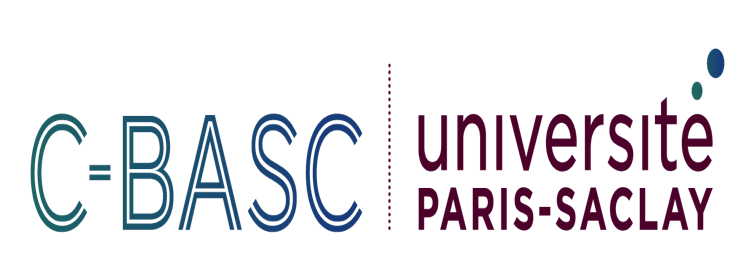 Objet Interdisciplinaire Centre for Interdisciplinary Studies on Biodiversity, Agroecology, Society and ClimateAppel à Projets de Recherche, Innovation et Formation 2023 Date limite de soumission: 19 juin 2023 Pour toute question, s’adresser à cbasc@universite-paris-saclay.frContexteC-BASC est un « Objet Interdisciplinaire (OI) » de l'Université Paris-Saclay qui souhaite dédier la majeure partie de son budget pour soutenir divers petits projets d'émergence et deux demi-bourses de thèse. Les objectifs des Objets Interdisciplinaires sont de :Fédérer, structurer et mobiliser des équipes dont l'excellence scientifique est internationalement reconnue, autour de problématiques scientifiques et sociétales clairement identifiées etFaciliter et soutenir les collaborations entre équipes de plusieurs Graduate Schools favorisant l'interdisciplinarité et apportant une valeur ajoutée à l'université.Porter des actions de recherche, formation et innovation et favoriser les liens entre les trois.L'objectif de C-BASC est ainsi de "rassembler des scientifiques de quinze laboratoires de l'Université Paris-Saclay pour contribuer à l'étude, la conception et la mise en œuvre des transitions écologique et agroécologique par de la recherche, de la formation et de l’innovation interdisciplinaires. C-BASC aborde en particulier les défis scientifiques et sociétaux liés aux interactions entre la protection et la restauration de la biodiversité, l'adaptation et l’atténuation du changement climatique, et les transitions dans les systèmes agricoles et alimentaires qui augmentent les bénéfices sociétaux et réduisent les impacts environnementaux négatifs." (lien). Les propositions soumises doivent s’inscrire dans les objectifs rappelés ci-dessus.Critères d’éligibilité et d'évaluationCouverture thématique Les propositions doivent s’inscrire dans les objectifs de recherche, innovation et/ou formation définis dans le projet de C-BASC (lien). Les projets peuvent donc prendre des formes variées (projet de recherche, animation, manifestation scientifique, montage de chaire, etc.). Les projets comprenant une composante formation sont encouragés. NB: Au cours du processus de sélection, le Comité de pilotage s'efforcera d'assurer une couverture raisonnablement équilibrée des différents thèmes et laboratoires de C-BASC.Plus-valueL’objectif de C-BASC est de promouvoir l’émergence de projets structurants, notamment en favorisant le dialogue entre les différentes disciplines et entre les Graduate Schools (GS), en particulier les GS prioritaires de C-BASC. Celles-ci sont Biosphera, Economy & Management, Géosciences Climat Environnement Planètes, Life Sciences and Health, Sociologie et Sciences Politiques . Les propositions mobilisant plusieurs GS sont fortement encouragées. Les propositions devront proposer des voies de recherches intégratives et originales, allant au-delà des recherches développées de longue date au sein des unités de C-BASC. L’implication de partenaires extérieurs à l’université, académiques et non académiques, ainsi que le cofinancement sont bienvenus. Le cofinancement est obligatoire pour les demi-bourses de thèse. Ce cofinancement (50k minimum) doit être acquis au moment où le jury décidera de l’affectation des crédits C-BASC correspondant à cet appel d’offre. En d’autres termes ne seront recevables que les demandes ayant déjà obtenu une ½ bourse de thèse ou pour lesquelles une réponse positive pourra être obtenue entre le dépôt du dossier C-BASC et la décision d’affectation des crédits aux projets. Projets inter-laboratoires La proposition devra être portée par une unité de recherche de C-BASC (lien) et impliquer au moins un autre laboratoire de l’Université Paris Saclay (de C-BASC ou non). En particulier, l’émergence de nouvelles collaborations ou le renforcement de collaborations établies sont encouragées. Les fonds devront être alloués seulement à des laboratoires de l’Université Paris Saclay, en grande partie ou en totalité à ceux de C-BASC. Livrables attendusNous devrons être en mesure de démontrer fin 2025 la plus-value de C-BASC à l'université, à nos autres tutelles et à nous-mêmes. Dans cette optique, les propositions devront définir clairement les objectifs réalisables et expliciter les livrables attendus. Durée et financementLa durée maximale des projets est de 2 ans. Les dépenses doivent commencer au plus tard en 2024. Les projets se déroulant en tout ou en partie en 2023 sont fortement encouragés. Le financement maximum pouvant être accordé est de :56k pour les demi-bourses de thèse10k pour les projets d’innovation sans composante forte de recherche25k pour les autres projets.Tout type de dépenses est éligible, sauf pour les demi-bourses de thèse où il doit s’agir exclusivement de masse salariale. 3. Calendrier et procédure 28 avril 2023	Ouverture de l’Appel à projets 19 juin 2023               Echéance de soumission des propositionsLe formulaire de réponse à utiliser figure à l’annexe 1 pour les demi-bourses de thèse et à l’annexe 2 pour les autres projets. Il doit être rédigé en français ou en anglais et envoyé par mail à cbasc@universite-paris-saclay.fr.Fin juin 2023              Sélection par le Comité de Pilotage La date précise du CoPil sera communiquée sous peu sur la page des appels du site (le cofinancement des demi-bourses de thèse doit être acquis à cette date).Septembre 2023       Mise à disposition des fonds Pour les demi-bourses de thèse, la mise à disposition des fonds est conditionnée  à l’approbation d’un candidat par une ED de l’université Paris-Saclay avant le 31 janvier 2024, faute de quoi les fonds seront perdus. Le candidat devra être inscrit à l’Université Paris-Saclay, voire en cotutelle avec une autre université. 4. Engagement de Porteurs et CollaborateursLe(s) porteur(s) du projet et ses collaborateurs s’engagent à :transmettre un bref compte-rendu à la fin du projet selon un format léger qui sera indiqué ultérieurement ;présenter les avancées du projet lors de réunions internes (ex : Journées Scientifiques annuelles…)   ;mentionner C-BASC et l’Université Paris-Saclay dans les remerciements de toute publication issue du projet selon la formule qui sera fournie ultérieurement ;afficher le logo de C-BASC et l'Université Paris-Saclay sur les communications écrites et orales portant sur le projet.Annexe 1 – Formulaire de demande de demi-bourse de thèse Appel à Projets de Recherche, Innovation et Formation C-BASC 2023Titre de la thèse et acronyme:Porteur(s)Encadrants Directeur de thèse Ecole doctorale (de l’UPSaclay) :Démarrage de la thèse :Montant demandé (56k max) :Laboratoire de C-BASC auquel verser cette bourse :Cofinancement (obligatoire) Autres personnes impliquées dans la thèse Description du projet de thèseRésumé illustre du sujet (300 mots max)  Le résumé est destiné également au site web en cas d’approbation : expliquer le sujet, son importance, l’état de l’art, la méthodologie, en langage accessible à tous svp. Rajouter si possible une illustration avec légende.candidat recherche (profil de competence), personne a valider par une ed de l’upsaclay avant le 31 janvier 2024 Description du sujet (2 Pages max)2.1. Etat de l’art et positionnement des équipes par rapport à cet état de l’art (compétences et/ou réalisations passées)2.2. Question scientifique à traiter2.3. Approches scientifiques2.4. Résultats attendus Pertinence par rapport aux thématiques de C-BASC et avancees scientifiques majeures visees (1/2 P. MAX)Environnement et contenu du travail (1 page max)5.1. Nature et historique de la collaboration et GS impliquées5.2. Moyens expérimentaux et/ou bases de données internes5.3. Moyens expérimentaux et/ou bases de données externes5.4. Principales phases et jalonsLa proposition devra clairement répondre aux différents critères énumérés dans l’appel.Annexe 2 – Formulaire de demande (hors demi-bourse de these)Appel à Projets de Recherche, Innovation et Formation C-BASC 2023Titre et acronyme du Projet :   Porteur(s) du projetLe projet s’inscrit dans le cadre du Living Lab : oui / non    Début du projet (mois, année) :                                  Fin du projet (mois, année) :Autres personnes impliquées dans le projetDescription du projetRésumé illustre de la Proposition de Projet (300 mots max)  Le résumé est destiné également au site web en cas d’approbation : expliquer les objectifs du projet, son importance, l’état de l’art, la méthodologie, les livrables en langage accessible à tous svp. Rajouter si possible une illustration avec légende.Description de la proposition de projet, contexte et positionnement (2 pages max.)2.1  Description du projet, du partenariat et des livrables attendus2.2. Contexte et pertinence du projet par rapport aux thématiques de C-BASC et caractère structurantEstimation préliminaire des moyens nécessaires et justification (1/2 page max.)Indiquer le montant total demandé, expliquer les différentes dépenses svp, en les répartissant entre laboratoires de l’UPSaclay et éventuellement entre chercheurs.  Précisez le cas échéant les postes qui seront d’office dépensés en 2023 (plus précisément avant que vos laboratoires clôturent leurs comptes 2023). Indiquer également si certains postes rentrent dans la catégorie équipement (>800 euros).La proposition devra clairement répondre aux différents critères énumérés dans l’appelNom, PrénomLaboratoire Adresse mailTéléphoneNom, PrénomLaboratoire Nom, PrénomLaboratoire Montant acquis ou à acquérir avant la sélection des projets par le CoPil (45k euros min)Institution et appelNom, PrénomLaboratoire / OrganismeLaboratoires de C-BASC Laboratoires de C-BASC Laboratoires de C-BASC Laboratoires de l’UPSay hors C-BASC Laboratoires de l’UPSay hors C-BASC Laboratoires de l’UPSay hors C-BASC Partenaires académiques extérieurs à l’UPSayPartenaires académiques extérieurs à l’UPSayPartenaires académiques extérieurs à l’UPSayPartenaires non académiquesPartenaires non académiquesPartenaires non académiquesNom, PrénomLaboratoireAdresse mailTéléphoneNom, PrénomLaboratoire / OrganismeLaboratoires de C-BASCLaboratoires de C-BASCLaboratoires de C-BASCLaboratoires de l’UPSay hors C-BASC Laboratoires de l’UPSay hors C-BASC Laboratoires de l’UPSay hors C-BASC Partenaires académiques extérieurs à l’UPSayPartenaires académiques extérieurs à l’UPSayPartenaires académiques extérieurs à l’UPSayPartenaires non académiquesPartenaires non académiquesPartenaires non académiques